Среднее арифметическое. Что такое рейтинг и как его рассчитать?Ожидаемые результатыЛичностные: учащиеся понимают значение результатов своей деятельности.Метапредметные:Регулятивные: учащиеся применяют установленные правила в планировании способа решения, составляют план и последовательность действий.Познавательные: учащиеся читают и составляют графики, решают учебные задачи разными способами, пользуются алгоритмом, структурируют информацию.Коммуникативные: учащиеся договариваются при работе в группах, распределяют роли.Предметные: учащиеся владеют понятием  «среднее арифметическое» и способами его расчета; умеют выполнять все действия с десятичными дробями; применяют полученные теоретические сведения в практических ситуациях.Используемая технология:  творческая мастерская.Методы обучения: проблемное обучение.Оснащение урока: проектор, компьютер, инструкция по работе в группах, словарь, иллюстрации к заданиям, фишки и плакат для рефлексии.План урокУЧЕБНЫЕ ЗАДАНИЯ И ФОРМИРУЕМЫЕ УНИВЕРСАЛЬНЫЕ УЧЕБНЫЕ ДЕЙСТВИЯ (УУД)Приложение1. Текст для работы группы 3 при выполнении задания 2.Необычное по звучанию слово рейтинг пришло к нам из английского языка. Буквально это слово обозначает – индивидуально числовой показатель оценки спортивных достижений шахматиста или шашиста. Для этих спортсменов создают специальные классификационные списки, которые называются рейтинг листы. Но из спортивной области это слово перешло и в другие области человеческих знаний. Словосочетание со словом рейтинг используется сейчас во многих других случаях, например: политический рейтинг, рейтинг успеваемости. Рейтинг успеваемости – это показатель нашей учебы: чем выше будет полученное число, тем выше будет наш рейтинг.Рейтинг - понятие,  характеризующее соотносительные значимость, место, вес, позицию данного объекта по сравнению с другими объектами этого класса  (типа). Часто применяется в социологии.Задание для группы 2. Какой триместр Саша успешнее окончил?3. Инструкция для работы в группах1. Распределите роли: кто будет читать задачу вслух, кто будет оформлять решение (2-3 человека), кто будет объяснять решение, кто будет афишировать результат, кто будет отвечать на вопросы.2. Прочитайте задачу.3. Предложите способы решения.4. Изобразите решение на диаграмме или схеме.5. Подготовьтесь кратко рассказать о решении задачи. Используйте слова: в задаче надо было узнать…;  для этого мы сначала нашли …; затем мы нашли…; получили…; на диаграмме видно, что … .6. Сделайте вывод о сложности решения задачи и о способе ее решения.4. Подсказки для выполнения задания 6.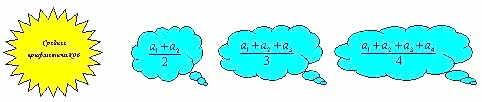 5. Задание 7 по выбору. Примеры задач для работы в группах.6. Варианты плакатов при выполнении задания 9.7. Рефлексия этапов урокаРасскажи о своем настроении цветом – выбери фишку и положи на парту, а себе в тетрадь поставь баллы.отлично!(5 баллов), хорошо (4 балла), не знаю(3 балла).Анна Марковна Даминцева, учитель математики, школа-интернат №2Кировского района Санкт-ПетербургаОксана Федоровна Федорчук,учитель математики, ГБОУ гимназия №261,Кировского района Санкт-Петербурга Целевой компонент урока                                                                                                  Педагогические цели:Организовать деятельность учащихся, направленную на освоение понятия «среднее арифметическое».Этапы урокаЭтапы мастерскойДеятельность учителяДеятельность учащихсяОрганизационныйОрганизационныйПриветствует учащихсяПриветствуют учителяАктуализация знанийИндукцияОрганизует беседу с учащимися для решения задания 1, по результатам выполнения которого дети формулируют тему урока. Организует рефлексию этапа урокаСамостоятельно решают задание 1 по результатам, выполнения которого формулируют тему урока.Осуществляют рефлексию этапа урока: «рассказывают» о своем настроении цветом, используя сигнальные карточкиПостановка цели урокаДеконструкцияСоздает проблемную ситуацию.Распределяет учащихся по группам. Формулирует задание 2 для работы группРассаживаются по группам. Определяют степень знакомства с проблемой и ищут возможности для ее решения. Выполняют задания в группах:группа №1 ведет поиск информации в Интернете, группа №2 работает со словарем Ожегова, группа №3 работает с текстом, предложенным учителемПогружение в проблемуРеконструкцияКоординирует выступление учащихся по итогам работы групп. Организует беседу с учащимися для уточнения понятия «рейтинг» и формулирует задание 3Кратко представляют полученную в ходе работы групп информацию. Участвуют во фронтальной устной работе и в результате выполнения задания 3 определяют итоговую формулировку понятия «рейтинг»Погружение в проблемуСоциоконструкцияФормулирует задание 4. Выдает инструкции и материал для работы в группах.Координирует деятельность учащихся. Организует рефлексию этапа урокаИзучают и инструкции к заданию 4. Работают в группах и выполняют задание 4. Осуществляют рефлексию этапа урокаПервичное восприятие и усвоения нового теоретического материала АфишированиеКоординирует деятельность учащихся, направленную на сравнение полученных способов нахождения рейтинга по итогам выполнения задания 4Представляют результаты работы в группах по заданию 4 в виде диаграммы или рисунка и сравнивают полученные ими способы решения проблемыПервичное восприятие и усвоения нового теоретического материалаРазрывФормулирует задание 5. Уточняет тему урока, организует деятельность учащихся по выводу правила нахождения среднего арифметического. Координирует самостоятельную работу учащихся с учебником по выполнению задания 6 и оформление конспекта в тетради. При необходимости предлагает «подсказки» для успешного выполнения задания Выполняют задание 5 в ходе устной работы. Предлагают варианты вывода формулы для нахождения среднего арифметического. Выполняют задание 6, работая по учебнику: сравнивают выводы, сделанные самостоятельно, с информацией, представленной в учебнике. Оформляют краткий конспект в тетрадиПрименение теоретических положений в условиях выполнения заданияФормулирует задание 7. Координирует работу учащихся по применению новых знаний и формул при решении задач. Организует рефлексию этапа урокаРаботают в группах, решают задание 7 практического содержания.Осуществляют рефлексию этапа урока с помощью сигнальных карточек.Применение теоретических положений в условиях выполнения заданияФормулирует задание 8.Предлагает выбрать учащимся задание из трех вариантов и решить самостоятельно. Координирует деятельность учащихся по оформлению решенияВыполняют задание 8, индивидуально выбрав один из трех вариантов задания. Оформляют решение в тетрадиПодведение итогов урокаКоординирует деятельность учащихся по презентации результатов выполнения вариантов задания 8.  Координирует оформление результатов работы учащихся на общем стендеПредставляют результаты своей индивидуальной работы. Наклеивают на стенд (плакат) стрелочки вверх или вниз (в зависимости от повышения или понижения своего рейтинга)Подведение итогов урокаРефлексияОрганизует рефлексию учащихся по итогам урокаОсуществляют рефлексию урока:- осознают настроение, свои эмоции;- сообщают об этом с помощью сигнальных карточекУчебное заданиеФормируемые УУДЗадание 1.Вычислите, расположите в порядке возрастания результат и определите тему урока.Ответ: рейтингРУУД (прогнозирование): предвосхищение результатаРУУД (контроль): сличение результата с эталономПУУД (общеучебные): преобразование информации, моделированиеЗадание 2.Найдите в информационных источниках необходимую информацию о понятии «рейтинг» и кратко сформулируйте ответ.Группа №1 работает с Интернетом.Группа №2 работает со словарем Ожегова.Группа №3 работает с текстом, предложенным учителем(см. приложение 1)РУУД: применение рациональных способов работы, действия по плануПУУД (общеучебные): поиск и выделение информацииКУУД: взаимодействие в группе, построение монологического высказывания, передача информации в сжатом видеЗадание 3.Предложите способы расчета рейтинга РУУД:  действия по плануКУУД: построение монологического высказывания, передача информации в сжатом видеЗадание 4.Решите задачу, действуя по инструкции (см. приложение 2 и 3). Предъявите результат.Задание для групп:1. Определите, какой из фильмов популярнее? 2. Определите, какой триместр Саша успешнее окончил?3. Определите, какая из команд получила больше голосов в контакте? РУУД:  действия по плану, нахождение рациональных способов решения, создание  схемы, таблицы, диаграммы. ПУУД: анализ учебной задачи, выделение главной мысли и проблемы, формулирование выводов.КУУД (постановка вопросов): инициативное сотрудничество в поиске решения, вклад в совместные действияЗадание 5.Докажите, что запись «рейтинг = среднее арифметическое» - вернаяПУУД (логические): установление причинно-следственных связей, КУУД: умение с достаточной точностью выражать свои мысли, умение убеждать другого человекаЗадание 6. Сформулируйте определение нового понятия и сравните его с правилом в учебнике. Запишите  правило и формулу в тетрадь.Воспользуйтесь  подсказками  для успешного выполнения задания (см. приложение 4)ЛУУД (смыслообразование): понимание значения результатов своей деятельности. РУУД: самопроверка и взаимопроверкаПУУД (логические): установление причинно-следственных связейКУУД: умение с достаточной точностью выражать свои мыслиЗадание 7. Выберите задачу 1 или 2 для решения в группах (см. приложение 5).Вариант 1. Рассчитайте среднюю стоимость завтрака в столовой.Вариант 2. Определите, сколько денег мама получит на отпуск?ЛУУД (смыслообразование): понимание значения результатов своей деятельности. ПУУД (логические): установление причинно-следственных связей, включение новой информации в систему ранее изученногоКУУД: умение с достаточной точностью выражать свои мыслиРУУД: оценка своих действийЗадание 8. Самостоятельно выберите то задание, которое вам интересно и выполните его. Вариант А: Определите динамику собственного рейтинга от первого триместра ко второму.Вариант В: Спрогнозируйте свою триместровую отметку по математике.Вариант С («для быстрых»): найдите или придумайте варианты среднего арифметического из жизниЛУУД (смыслообразование): понимание значения результатов своей деятельности ПУУД (логические): включение новой информации в систему ранее изученного.РУУД: оценка своих действийЗадание 9.Представьте результаты решения задания 8. Представьте результаты на плакате.Вариант А: приклейте на плакат стрелку вверх или вниз в зависимости от повышения рейтинга или его пониженияВариант В: приклейте стикер на плакат со своей предполагаемой отметкой по математике (см.приложение 6)ЛУУД (смыслообразование): понимание значения результатов своей деятельности.ПУУД (логические): включение новой информации в систему ранее изученного.РУУД: оценка своих действий2. Формулировка задания 4.Задание для группы 1. Какой из фильмов популярнее? 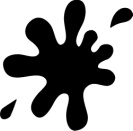 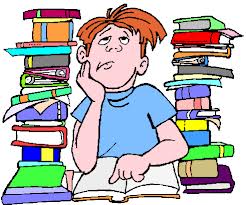 Задание для группы 3. Какая из команд получила больше лайков/голосов в контакте? 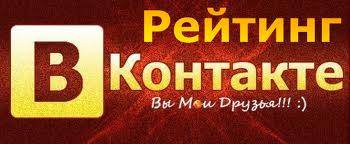 Задание для группы 3. Какая из команд получила больше лайков/голосов в контакте? Плакат для вариантов А и В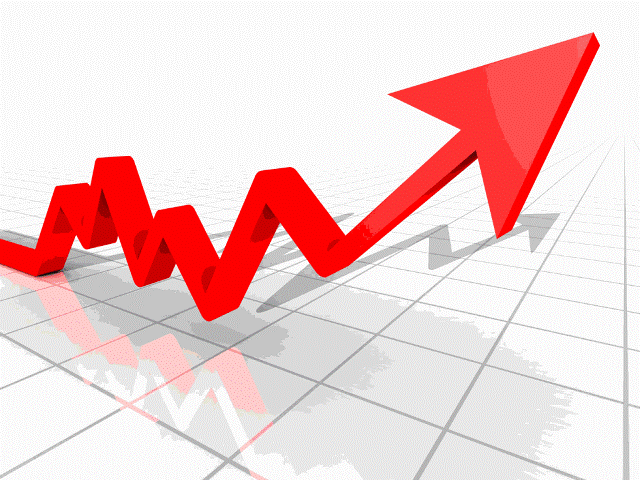 Плакат для варианта С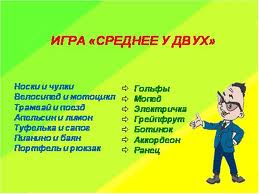 